                                                                                                      ПРОЕКТСрок антикоррупционной экспертизы                                                                                                              составляет 3 (три) дня до 29.12.2015г                                                         .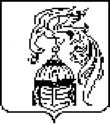 ИВАНОВСКАЯ ОБЛАСТЬАДМИНИСТРАЦИЯ ЮЖСКОГО МУНИЦИПАЛЬНОГО РАЙОНАПОСТАНОВЛЕНИЕот ______________ № _______ г. ЮжаО внесении изменений и дополнений в муниципальную программу «Совершенствование институтов местного самоуправления Южскогомуниципального района, утвержденную распоряжением Администрации Южского муниципального района от 27.11.2014 г. №1104-п»          В соответствии с постановлением администрации Южского муниципального района от 02.09.2013 № 719-п «Об утверждении Порядка разработки, реализации и оценки эффективности муниципальных программ Южского муниципального района», Администрация Южского муниципального района п о с т а н о в л я е т:Внести изменения и дополнения в муниципальную программу «Совершенствование институтов местного самоуправления Южского муниципального района» изложив ее, в новой редакции (прилагается).Опубликовать настоящее постановление в официальном издании «Правовой Вестник Южского муниципального района».Глава Южского муниципального района                         В.И. МальцевПриложение к Постановлению                                                                                                Администрации Южского                                                                                      муниципального района   От ______________ № ________Муниципальная программа«Совершенствование институтов местногосамоуправления Южского муниципального района»в новой редакции	г. Южа 2015 год.			Таблица 1 Анализ текущей ситуации в сфере реализациимуниципальной программыВ соответствии с федеральным законодательством развитие муниципальной службы является одним из приоритетных направлений развития местного самоуправления, важнейшим элементом организации муниципального управления и решения вопросов местного значения, повышения эффективности взаимодействия общества и власти. В современных условиях развитие местного самоуправления и муниципальной службы осуществляется на основе комплексного подхода и ориентировано на реализацию мероприятий по совершенствованию нормативной правовой базы, повышению качества и доступности муниципальных услуг, эффективности использования бюджетных средств, обеспечению сбалансированности и обоснованности планов и стратегии развития администрации Южского муниципального района, повышению образовательного и профессионального уровня муниципальных служащих, рациональному использованию кадрового потенциала и подготовку нового.В администрации Южского муниципального района сложилась определенная система и накоплен опыт управления муниципальной службой, позволяющие создать условия для оптимального организационно - правового обеспечения муниципальной службы, взаимодействия органов местного самоуправления со структурами гражданского общества, координации деятельности органов местного самоуправления по вопросам поступления на муниципальную службу, прохождения и прекращения муниципальной службы, а так же профессионального развития муниципальных служащих администрации Южского муниципального района. В течение последних лет осуществлен ряд мероприятий направленных на создание и совершенствование правовых, организационных, финансовых основ муниципальной службы и системы управления ею, формирование высокопрофессионального кадрового состава муниципальной службы.На 1 января 2014 г. общая численность муниципальных служащих в администрации Южского муниципального района и структурных подразделений составляет 65 человека, из которых 30,6 процентов составляют лица в возрасте	до 30 лет, 32,3 процента - в возрасте от 30 до 40 лет, 14,3 процента - в возрасте	от 40 до 50 лет, 20,9 процентов – в возрасте от 50 до 60 лет и 1, 9 процент - в возрасте старше 60 лет. При этом стаж муниципальной службы свыше 10 лет имеют 40 процентов, стаж работы от 5 до 10 лет - 34,3 процента, от 1 до 5 лет - 11,4 процента и до 1 года - 14,3 процента муниципальных служащих.Из общего числа муниципальных служащих высшее образование имеют 92,6 процента, среднее профессиональное - 7,4 процента. Несмотря на то, что число муниципальных служащих, имеющих высшее профессиональное образование, составляет более 90 процентов от общего числа муниципальных служащих, только 35 процентов из них имеют высшее профессиональное образование по специальностям экономического, юридического профиля и специальности «Государственное и муниципальное управление».Таким образом, формирование квалифицированного кадрового состава муниципальных служащих должно стать основным направлением развития муниципальной службы в администрации Южского муниципального района. Помимо выше изложенных мер этому будут способствовать активное внедрение современных методов кадровой работы на муниципальной службе. Особое внимание должно придаваться также решению задачи омоложения муниципальных кадров. Привлечение на муниципальную службу талантливых молодых специалистов обеспечит преемственность поколений в системе муниципального управления, ротацию кадров в органах местного самоуправления, усиление конкуренции и конкурсных начал в процессе отбора, подготовки и карьерного роста муниципальных служащих. В целях совершенствования муниципального управления была организована работа по формированию резерва управленческих кадров администрации Южского муниципального района. В настоящее время граждане и юридические лица не всегда имеют возможность оперативно ознакомиться с новыми нормативными правовыми актами территориальных органов, федеральных органов исполнительной власти, органов местного самоуправления в силу того, что распространение информации ограничено и носит нерегулярный характер.Сложившаяся практика предоставления документов для оказания различных видов услуг, предполагающих сбор одних и тех же документов в нескольких экземплярах и формирование нескольких личных дел и баз на одних и тех же посетителей, приводит к значительным затратам времени и материальных ресурсов граждан, юридических лиц, обращающихся за услугами.Не определено предельное время ожидания оказания услуги. На оформление документов для получения услуги уходит от одного часа до трех часов, кроме того заявитель тратит время на обращение в другие инстанции для сбора необходимых документов.Из-за отсутствия межведомственного обмена данными в электронном виде получателям услуг необходимо лично обращаться в различные инстанции	за документами, необходимыми для полученияопределенной услуги.В результате уровень удовлетворенности граждан и юридических лиц оказанными им услугами остается крайне низким. Создается возможность злоупотреблений должностных лиц, участвующих в процессе оказания услуги, отсутствие контроля за качеством предоставления услуги.Для того чтобы переломить сложившуюся ситуацию, в 2010 году принят Федеральный закон от 27 июля 2010 года № 210-ФЗ "Об организации предоставления государственных и муниципальных услуг", который устанавливает основные требования к организации предоставления услуг, в том числе переходу на предоставление услуг в электронном виде, административным регламентам предоставления услуг, предоставления услуг по принципу "одного окна", в том числе на базе МФЦ.Основным инструментом обеспечения прозрачности и повышения качества предоставления услуг гражданам и организациям в Южском муниципальном районе является образование МФЦ предоставления услуг. Его деятельность будет основываться на современных технологиях управления, обеспечивающих эффективное межведомственное взаимодействие. Работа МФЦ будет организована в соответствии с утвержденными административными регламентами предоставления услуг, что позволяет оптимизировать каждую процедуру при оказании услуги, определить лиц, ответственных за исполнение конкретных административных процедур и действий, максимально ограничить контакты заявителей с представителями органов власти, снижая тем самым коррупционный потенциал.На сегодняшний день на территории Ивановской области предоставление услуг на базе многофункциональных центров, организовано в 9 городских округах и муниципальных районах Ивановской области.Создание МФЦ на территории Южского муниципального района позволит упростить процедуру получения физическими и юридическими лицами государственных и муниципальных услуг за счёт реализации принципа "одного окна».Анализ состояния материально-технической базы в здании администрации Южского муниципального района показал, что в среднем износ административного здания составляет 25%. Степень износа тепловых сетей отопления достигла 35%. Недостаточно развита информационно-телекоммуникационная структура.В административном здании в связи с недостаточным его финансированием на содержание, годами не проводились текущие и капитальные ремонты. Здание приходит в негодность и не соответствует предъявляемым к нему нормативным требованиям. Решить данную проблему возможно лишь программно - целевыми методами.В настоящее время здание нуждается в проведении неотложного капитального ремонта (замена оконных блоков, системы отопления). Проведение капитального ремонта объектов позволит поддержать техническое состояние зданий, решить вопрос энергоэффективности, а так же обеспечить санитарно - гигиенические требования, предъявляемые к помещениям, что является условием сохранения жизни и здоровья служащих, сохранения материальных ценностей и предотвращения чрезвычайных ситуаций.На сегодняшний день одной из главных проблем является слабая материально-техническая база. Темпы старения и износа здания существенно опережают темпы реконструкции. Необходимо выполнить замену оконных блоков, текущий ремонт помещений. Приведенный анализ сложившейся ситуации подтверждает необходимость консолидации всех усилий и средств для незамедлительной реализации перспективных мер, направленных на комплексное решение всех проблем.Информация, отражающая динамику значений, характеризующих состояние сложившейся ситуации по основным направлениям реализации программы, представлены в таблице 2:Таблица 2.Показатели, характеризующие текущую ситуацию в сферереализации программы1.3. Цель и ожидаемые результаты реализации муниципальной программыОсновными целями программы являются создание оптимальных условий для развития, совершенствования и повышения эффективности деятельности органов местного самоуправления и обеспечение реализации органами местного самоуправления переданных государственных полномочий.Для достижения этих целей необходимо наличие профессионализма и компетентности кадрового состава органов местного самоуправления, его регулярная переподготовка и повышение квалификации.При создании МФЦ потребуются подготовленные кадры, которые будут выполнять конкретные административные процедуры и действия. Образование и деятельность МФЦ будет основываться на современных технологиях управления, обеспечивающих эффективное межведомственное взаимодействие.Для создания оптимальных условий работы сотрудников органов местного самоуправления, данной программой предусматривается материально¬-техническое обеспечение зданий и сооружений, бытовое и коммунальное обслуживание, обеспечение услугами почтовой и телефонной связи, интернетом, а также современной оргтехникой и мебелью. Выполнение перечисленных мероприятий будет способствовать созданию комфортных условий и престижа муниципальных служащих, качественному выполнению ими порученных задач и, как следствие, доверие граждан органам местного самоуправления.Таблица 3. Сведения о целевых индикаторах (показателях) реализации подпрограммыЗначения целевого индикатора (показателя) 1 определяются как отношение муниципальных служащих и сотрудников, занимающих должности, не отнесенные к муниципальным должностям администрации и структурных подразделений, прошедших профессиональную переподготовку/ повышение квалификации к общему количеству муниципальных служащих и сотрудников, занимающих должности, не отнесенные к муниципальным должностям администрации и структурных подразделений.          Значения целевого индикатора (показателя) 2 определяются как отношение аттестованных муниципальных служащих к общему количеству муниципальных служащих, подлежащих аттестации.         Значения целевого индикатора (показателя) 3 определяется как отношение муниципальных служащих и сотрудников, занимающих должности, не отнесённые к муниципальным должностям администрации и структурных подразделений, имеющих индивидуальные планы профессионального развития к общему количеству муниципальных служащих и сотрудников, занимающих должности, не отнесённые к муниципальным должностям администрации и структурных подразделений.          Значения целевого индикатора (показателя) 4 определяется как отношение муниципальных служащих с высшим профессиональным образованием к общему количеству муниципальных служащих.          Значения целевых индикаторов (показателей) 5,6,7,8 определяются по данным учета, осуществляемого администрацией Южского муниципального района.          Значения целевого индикатора (показателя) 9 определяется как отношение лиц, состоящих в кадровом резерве на замещение вакантных должностей муниципальной службы Южского муниципального района и имеющих индивидуальные планы профессионального развития к общему количеству лиц, состоящих в кадровом резерве на замещение вакантных должностей муниципальной службы Южского муниципального района.          Значение индикатора (показателя) 10 рассчитывается по формуле: Эд Кмфц/Кмо, гдеЭд - эффективность деятельности МФЦ, в %;Кмфц - количество обращений заявителей в МФЦ в течение календарного года, согласно журналу регистрации заявителей МФЦ, количество человек.Кмо - численность муниципального образования, обслуживаемого «окнами» МФЦ, имеющего возможность получения государственных и муниципальных услуг (граждане от 16 лет и старше).          Значение индикатора (показателя) 11 определяется как отношение не муниципальных служащих, прошедших профессиональную переподготовку/ повышение квалификации к общему количеству не муниципальных служащих.          Значение индикатора (показателя) 12 определяется по данным учета, осуществляемого администрацией Южского муниципального района.Муниципальная программа реализуется по средством трех аналитических подпрограмм :1.	Обеспечение деятельности администрации Южского муниципального района и развитие муниципальной службы.2.	Создание в Южском муниципальном районе многофункционального центра для оказания населению государственных и муниципальных услуг.3.	  Укрепление материально- технической базы органов местного самоуправления Южского муниципального района.Таблица 4. Ресурсное обеспечение муниципальной программы*Примечание: объем бюджетных ассигнований за счет средств областного бюджета будет уточняться.Приложение № 1 к муниципальной программе «Совершенствование институтов местного самоуправленияЮжского муниципального района»ПОДПРОГРАММА                    «Обеспечение деятельности администрации Южского муниципальногорайона и развитие муниципальной службы                     1. Паспорт подпрограммы.2.	Краткая характеристика сферы реализации подпрограммы.          В соответствии со ст. 34 Федерального закона от 02.03.2007 № 25-ФЗ «О муниципальной службе в Российской Федерации» развитие муниципальной службы обеспечивается муниципальными программами, финансируемыми за счёт средств местного бюджета. Успешность реформирования и развития системы муниципальной службы зависит от разработки и реализации мероприятий, направленных на модернизацию муниципальной службы как единой системы, а также на практическое применение новых технологий муниципального управления. Современная муниципальная служба должна быть открытой, конкурентоспособной и престижной, ориентированной на результативную деятельность муниципальных служащих по обеспечению исполнения полномочий органов местного самоуправления, должна активно взаимодействовать с институтами гражданского общества.          Обеспечение деятельности органов местного самоуправления предназначено для осуществления функционирования органов местного самоуправления в целях выполнения ими полномочий, установленных действующим законодательством.          Под обеспечением деятельности органов местного самоуправления понимается осуществляемый комплекс мероприятий, включающий:- содержание муниципальных служащих, лиц, замещающих муниципальные должности, работников, осуществляющих техническое обслуживание;-	содержание административных зданий и иного имущества;-	транспортное обслуживание;-	компьютерное и иное информационно-техническое обеспечение;-	обеспечение охраны административных зданий;-	хозяйственно-техническое обеспечение;-	иные мероприятия, направленные на обеспечение функционирования органов местного самоуправления.Финансирование расходов на обеспечение деятельности органов местного самоуправления осуществляется за счет собственных доходов бюджета.Ожидаемые результаты реализации подпрограммы.          В результате реализации мероприятий подпрограммы предполагается:- формирование высокопрофессионального кадрового состава муниципальных служащих в администрации Южского муниципального района и структурных подразделений;- совершенствование кадрового обеспечения муниципальной службы,правовых, организационных и методических механизмов ее функционирования;- внедрение и совершенствование механизмов формирования и использования кадрового резерва, проведения аттестаций муниципальных служащих;- разработка и внедрение в администрации Южского муниципального района и структурных подразделениях программ и индивидуальных планов профессионального развития муниципальных служащих;- реализация установленных законодательством гарантий и прав муниципальных служащих;- внедрение новых методов планирования, стимулирования и оценки деятельности муниципальных служащих, рациональное использование ресурсов в системе муниципальной службы, проведение исследований и апробация новых подходов к организации муниципальной службы;- повышение качества и снижение затрат на дополнительное профессиональное образование муниципальных служащих;- повышение эффективности деятельности органов местного самоуправления	по решению вопросов местного значения;- развитие эффективного диалога между органами местного самоуправления и обществом;- формирование в обществе привлекательного образа муниципального служащего;- повышение прозрачности деятельности органов местного самоуправления;- внедрение механизмов противодействия коррупции на муниципальной службе.Целевые индикаторы (показатели) реализации подпрограммы представлены в таблице 1 (прилагается).Таблица 1.Сведения о целевых индикаторах (показателях) реализации подпрограммы    Значения целевого индикатора (показателя) 1 определяются как отношение муниципальных служащих и сотрудников, занимающих должности, не отнесенные к муниципальным должностям администрации и структурных подразделений, прошедших профессиональную переподготовку/ повышение квалификации к общему количеству муниципальных служащих и сотрудников, занимающих должности, не отнесенные к муниципальным должностям администрации и структурных подразделений.          Значения целевого индикатора (показателя) 2 определяются как отношение аттестованных муниципальных служащих к общему количеству муниципальных служащих, подлежащих аттестации.          Значения целевого индикатора (показателя) 3 определяется как отношение муниципальных служащих и сотрудников, занимающих должности, не отнесённые к муниципальным должностям администрации и структурных подразделений, имеющих индивидуальные планы профессионального развития к общему количеству муниципальных служащих и сотрудников, занимающих должности, не отнесённые к муниципальным должностям администрации и структурных подразделений.          Значения целевого индикатора (показателя) 4 определяется как отношение муниципальных служащих с высшим профессиональным образованием к общему количеству муниципальных служащих.          Значения целевых индикаторов (показателей) 5,6,7,8 определяются по данным учета, осуществляемого администрацией Южского муниципального района.          Значения целевого индикатора (показателя) 9 определяется как отношение лиц, состоящих в кадровом резерве на замещение вакантных должностей муниципальной службы Южского муниципального района и имеющих индивидуальные планы профессионального развития к общему количеству лиц, состоящих в кадровом резерве на замещение вакантных должностей муниципальной службы Южского муниципального района.4.	Мероприятия подпрограммы.Основные мероприятия по реформированию и развитию муниципальной службы Российской Федерации определяются целями и стратегическими задачами подпрограммы и разработаны с учетом положений Федерального закона от 6 октября 2003 года № 131-ФЗ «Об общих принципах организации самоуправления в Российской Федерации», Федеральным законом от 2 марта 2007 года № 25-ФЗ «О муниципальной службе в Российской Федерации, Законом Ивановской области от 23.06.2008 г. № 72-ОЗ «О муниципальной службе в Ивановской области».Для реализации целей подпрограммы предусматриваются следующие мероприятия:1. Обеспечение деятельности Администрации Южского муниципального района, включая структурные подразделения с правом юридического лица.         Данное мероприятие подразумевает выдачу заработной платы, перечисление налогов, техническое обеспечение. Выполнение мероприятия требует ассигнований (согласно таблице 2).Исполнитель мероприятия - Администрация Южского муниципального района в лице отдела бухгалтерского учета. Срок исполнения 2015-2017 г.г.;2.	Обеспечение деятельности Администрации Южского муниципального района, включая структурные подразделения с правом юридического лица.         Данное мероприятие подразумевает выдачу заработной платы, перечисление налогов, техническое обеспечение. Выполнение мероприятия требует ассигнований (согласно таблице 2).Исполнитель мероприятия - Администрация Южского муниципального района в лице финансового отдела. Срок исполнения 2015-2017 г.г.;3.	Обеспечение деятельности Администрации Южского муниципального района, включая структурные подразделения с правом юридического лица.         Данное мероприятие подразумевает выдачу заработной платы, перечисление налогов, техническое обеспечение. Выполнение мероприятия требует ассигнований (согласно таблице 2).Исполнитель мероприятия - Администрация Южского муниципального района в лице Комитета по управлению муниципальным имуществом. Срок исполнения 2015-2017 г.г.;4.	Обеспечение деятельности Администрации Южского муниципального района, включая структурные подразделения с правом юридического лица.        Данное мероприятие подразумевает выдачу заработной платы, перечисление налогов, техническое обеспечение. Выполнение мероприятия требует ассигнований (согласно таблице 2).Исполнитель мероприятия - Администрация Южского муниципального района в лице Отдела образования. Срок исполнения 2015-2017 г.г.;5.	Обеспечение деятельности Главы администрации.        Данное мероприятие подразумевает выдачу заработной платы, перечисление налогов. Выполнение мероприятия требует ассигнований (согласно таблице 2).Исполнитель мероприятия - Администрация Южского муниципального района в лице отдела бухгалтерского учета. Срок исполнения 2015-2017 г.г. ;6.	Исполнение переданных государственных полномочий Ивановской области по созданию и организации деятельности комиссий по делам несовершеннолетних и защите их прав.         Данное мероприятие подразумевает выдачу заработной платы, перечисление налогов, техническое обеспечение. Выполнение мероприятия требует ассигнований (согласно таблице 2).Исполнитель мероприятия - Администрация Южского муниципальногорайона в лице отдела бухгалтерского учета. Срок исполнения 2015-2017 г.г.;7.	Исполнение отдельных государственных полномочий Ивановской области в сфере административных правонарушений.         Данное мероприятие подразумевает техническое обеспечение. Выполнение мероприятия требует ассигнований (согласно таблице 2).Исполнитель мероприятия - Администрация Южского муниципального района в лице отдела бухгалтерского учета. Срок исполнения 2015-2017 г.г.;8. Исполнение переданных полномочий муниципальных образований бюджету Южского муниципального района по отдельным вопросам местного самоуправления (по Соглашениям).          Данное мероприятие подразумевает выдачу заработной платы, перечисление налогов, техническое обеспечение. Выполнение мероприятия требует ассигнований.Исполнитель мероприятия - Администрация Южского муниципального района в лице отдела бухгалтерского учета. Срок исполнения 2015-2017 г.г.;9.	Формирование муниципальной службы как целостной правовой системы, создание системы управления муниципальной службой.9.1 Разработка материалов для оказания методологической помощи администрациям поселений, подготовка и проведение семинаров-совещаний с руководителями и специалистами кадровых и юридических служб администраций поселений по актуальным вопросам реализации законодательства о муниципальной службе. Выполнение мероприятия не требует ассигнований.          Исполнитель мероприятия — отдел правового обеспечения, муниципальной службы и контроля администрации Южского муниципального района. Срок исполнения 2015-2017 г.г.9.2.	Проведение мониторинга практики применения законодательства Российской Федерации в сфере муниципальной службы. Повышение эффективности работы с обращениями граждан (приемов по личным вопросам), активное привлечение к работе с населением Южского муниципального района общественных организаций, территориального общественного самоуправления. Выполнение мероприятия не требует ассигнований.          Исполнитель мероприятия — отдел общественной и информационной политики администрации Южского муниципального района. Срок исполнения 2015 г.9.3.	Разработка оптимальной системы взаимодействия институтов гражданского общества и средств массовой информации с администрацией Южского муниципального района, исключающую возможность неправомерного вмешательства в деятельность муниципальных служащих. Выполнение мероприятия не требует ассигнований.         Исполнитель мероприятия — отдел общественной и информационной политики администрации Южского муниципального района. Срок исполнения 2015-2017 г.г.9.4.	Создание и реализация механизмов проверки соблюдения требований к служебному поведению муниципальных служащих и урегулирования конфликта интересов на муниципальной службе. Совершенствование механизма обеспечения соблюдения муниципальными служащими общих принципов служебного поведения. Выполнение мероприятия не требует ассигнований.        Исполнитель мероприятия — отдел правового обеспечения, муниципальной службы и контроля администрации Южского муниципального района. Срок исполнения 2015-2017 г.г.9.5.	Разработка и реализация комплекса мероприятий по противодействию коррупции на муниципальной службе, уделив приоритетное внимание вопросам предупреждения коррупции. Разработка и применение антикоррупционных стандартов в виде установления для муниципальной службы системы обязанностей, запретов и ограничений, направленных на предупреждение коррупции. Выполнение мероприятия не требует ассигнований.          Исполнитель мероприятия — отдел правового обеспечения, муниципальной службы и контроля администрации Южского муниципального района. Срок исполнения 2015-2017 г.г.9.6.	Реализация с помощью средств массовой информации мероприятий направленных на повышение престижа муниципальной службы	и формирование позитивного отношения граждан к муниципальным служащим. Выполнение мероприятия не требует ассигнований.          Исполнитель мероприятия — отдел общественной и информационной политики администрации Южского муниципального района. Срок исполнения 2015-2017 г.г.9.7.	Разработка механизма принятия мер по предотвращению конфликта интересов, в том числе после ухода муниципального служащего	с муниципальной службы. Разработка процедуры проведения служебных расследований случаев коррупционных проявлений. Выполнение мероприятия не требует ассигнований.          Исполнитель мероприятия — отдел правового обеспечения, муниципальной службы и контроля администрации Южского муниципального района. Срок исполнения 2015-2017 г.г.9.8.	Оптимизация процедуры участия независимых экспертов в работе конкурсных и аттестационных комиссий, а также комиссий по соблюдению требований к служебному поведению и урегулированию конфликта интересов. Выполнение мероприятия не требует ассигнований.         Исполнитель мероприятия — отдел правового обеспечения, муниципальной службы и контроля администрации Южского муниципального района. Срок исполнения 2015-2017 г.г.10.	Внедрение на муниципальной службе эффективных технологий и современных методов кадровой работы.10.1. 	Разработка комплекса мер по формированию современного кадрового резерва муниципальной службы в целях обеспечения преемственности и передачи накопленного профессионального опыта муниципальных служащих молодым специалистам. Выполнение мероприятия не требует ассигнований.          Исполнитель мероприятия — отдел правового обеспечения, муниципальной службы и контроля администрации Южского муниципального района. Срок исполнения 2015-2017 г.г.10.2.	 Автоматизация кадровых процедур и внедрение информационных технологий в систему управления кадровыми ресурсами (Система «Парус-Кадры»). Выполнение мероприятия требует ассигнований (согласно таблице 2).          Исполнитель мероприятия — отдел общественной и информационной политики администрации Южского муниципального района. Срок исполнения 2015г.10.3.	 Повышение квалификации сотрудников, ведущих кадровую работу в части разработки и внедрения современных методов кадровой работы. Выполнение мероприятия требует ассигнований (согласно таблице 2).          Исполнитель мероприятия — отдел правового обеспечения, муниципальной службы и контроля администрации Южского муниципального района. Срок исполнения 2015 г.10.4.	 Повышение квалификации сотрудников, ведущих кадровую работу в части разработки и внедрения современных методов кадровой. Выполнение мероприятия требует ассигнований (согласно таблице 2).          Исполнитель мероприятия — финансовый отдел администрации Южского муниципального района. Срок исполнения 2015 г.10.5. Повышение квалификации сотрудников, ведущих кадровую работу в части разработки и внедрения современных методов кадровой работы. Выполнение мероприятия требует ассигнований (согласно таблице 2).          Исполнитель мероприятия — КУМИ администрации Южского муниципального района. Срок исполнения 2015 г.10.6. 	Повышение квалификации сотрудников, ведущих кадровую работу в части разработки и внедрения современных методов кадровой. Выполнение мероприятия требует ассигнований (согласно таблице 2).        Исполнитель мероприятия — отдел образования администрации Южского муниципального района. Срок исполнения 2015 г.10.7. Обучение лиц, состоящих в кадровом резерве на замещение вакантных должностей муниципальной службы администрации Южского муниципального района и структурных подразделений. Выполнение мероприятия требует ассигнований (согласно таблице 2).          Исполнитель мероприятия — отдел правового обеспечения, муниципальной службы и контроля администрации Южского муниципального района. Срок исполнения 2015-2017 г.г.10.8.	 Разработка лицами, состоящими в кадровом резерве на замещение вакантных должностей муниципальной службы Южского муниципального района индивидуальных планов профессионального развития. Выполнение мероприятия не требует ассигнований.           Исполнитель мероприятия — отдел правового обеспечения, муниципальной службы и контроля администрации Южского муниципального района. Срок исполнения 2015-2017 г.г.10.9. Анализ кадрового состава органов местного самоуправления, разработка прогноза развития кадрового потенциала муниципальных служащих. Проведение мониторинга численности муниципальных служащих органов местного самоуправления Южского муниципального района, выработка предложений по совершенствованию организационной структуры органов местного самоуправления, численности их персонала. Проведение социологического исследования с целью изучения степени удовлетворенности трудом, загруженности, социально-психологического климата и престижа профессии муниципальных служащих администрации. Выполнение мероприятия не требует ассигнований.          Исполнитель мероприятия — отдел правового обеспечения, муниципальной службы и контроля администрации Южского муниципального района. Срок исполнения 2015-2017 г.г.11.	Повышение результативности профессиональной служебной деятельности муниципальных служащих.11.1.	 Совершенствование содержания должностных инструкций, в том числе с учетом целей и задач органов местного самоуправления, их структурных подразделений. Выполнение мероприятия не требует ассигнований.         Исполнитель мероприятия — отдел правового обеспечения, муниципальной службы и контроля администрации Южского муниципального района. Срок исполнения 2015-2017 г.г.11.2.	 Внедрение в практику применения методики адаптации вновь принятых муниципальных служащих, механизма ротации кадров на муниципальной службе, критериев оценки результативности и эффективности деятельности муниципальных служащих. Выполнение мероприятия не требует ассигнований.          Исполнитель мероприятия — отдел правового обеспечения, муниципальной службы и контроля администрации Южского муниципального района. Срок исполнения 2015-2017 г.г.11.3. Предоставление возможности прохождения студентами практики в органах местного самоуправления. Выполнение мероприятия не требует ассигнований.          Исполнитель мероприятия — отдел правового обеспечения, муниципальной службы и контроля администрации Южского муниципального района. Срок исполнения 2015-2017 г.г.11.4.	 Внедрение в практику кадровой работы правила, в соответствии с которым длительное, безупречное и эффективное исполнение муниципальным служащим своих должностных (служебных) обязанностей должно в обязательном порядке учитываться при назначении его на вышестоящую должность, присвоении классного чина или при поощрении. Выполнение мероприятия не требует ассигнований.          Исполнитель мероприятия — отдел правового обеспечения, муниципальной службы и контроля администрации Южского муниципального района. Срок исполнения 2015-2017 г.г.11.5. Организация повышения квалификации, профессиональной переподготовки муниципальных. Выполнение мероприятия требует ассигнований (согласно таблице 2).          Исполнитель мероприятия — отдел правового обеспечения, муниципальной службы и контроля администрации Южского муниципального района. Срок исполнения 2014-2016 г.г.11.6.	 Организация повышения квалификации, профессиональной переподготовки муниципальных. Выполнение мероприятия требует ассигнований (согласно таблице 2).         Исполнитель мероприятия — финансовый отдел администрации Южского муниципального района. Срок исполнения 2015-2017 г.г.11.7.	 Организация повышения квалификации, профессиональной переподготовки муниципальных служащих. Выполнение мероприятия требует ассигнований (согласно таблице 2).          Исполнитель мероприятия — КУМИ администрации Южского муниципального района. Срок исполнения 2015-2017 г.г.11.8. Организация повышения квалификации, профессиональной переподготовки муниципальных. Выполнение мероприятия требует ассигнований (согласно таблице 2).          Исполнитель мероприятия — отдел образования администрации Южского муниципального района. Срок исполнения 2015-2017 г.г.11.9.	 Разработка муниципальными служащими и сотрудниками, занимающих должности, не отнесённые к муниципальным должностям администрации планов профессионального развития. Выполнение мероприятия не требует ассигнований. Исполнитель мероприятия — отдел правового обеспечения, муниципальной службы и контроля администрации Южского муниципального района. Срок исполнения   2015-2017г.г.Таблица 25. Ресурсное обеспечение реализации мероприятий подпрограммы                                                                                                            (тыс.руб.)Приложение № 2 к муниципальной программе«Совершенствование институтов местного самоуправленияЮжского муниципального района»Подпрограмма«Создание в Южском муниципальном районе многофункционального центра для оказания населению государственных и муниципальных услуг»Примечание: объём бюджетных ассигнований за счет средств областного бюджета будет уточняться.2.	Краткая характеристика сферы реализации подпрограммы           Создание многофункционального центра предоставления государственных и муниципальных услуг осуществляется в соответствии с Федеральным законом Российской Федерации от 27 июля 2010 г. N 210-ФЗ "Об организации предоставления государственных и муниципальных услуг" и является одним из ключевых направлений совершенствования системы государственного и муниципального управления в рамках реализации административной реформы.          Для Южского муниципального района данные проблемы являются актуальными в связи со значительным количеством предоставляемых муниципальных и государственных услуг населению и бизнесу, недостаточной подготовкой кадров в сфере предоставления муниципальных услуг и недостаточной материально-технической оснащенности органов местного самоуправления. Это приводит к снижению уровня доверия населения к органам местного самоуправления, является фактором, сдерживающим взаимодействие органов местного самоуправления Южского муниципального района и населения в решении вопросов местного самоуправления.          В сфере оказания государственных и муниципальных услуг населению необходимо	создание многофункционального центра оказаниягосударственных и муниципальных услуг, подготовка и переподготовка квалифицированных специалистов, имеющих специальное образование, обладающих необходимой инициативой, способных учитывать в своей работе запросы населения в сочетании с соблюдением государственно-общественных интересов.Ожидаемые результаты реализации подпрограммы.          Реализация подпрограммы позволит организовать принципа «одного окна», создать единое место приема, регистрации и выдачи необходимых документов гражданам и юридическим лицам при предоставлении государственных и муниципальных услуг на базе МФЦ, а также предоставить возможность гражданам и юридическим лицам получать одновременно несколько взаимосвязанных государственных и муниципальных услуг.          Создание МФЦ на территории Южского муниципального района позволит:-	организовать консультационную деятельность и полное всестороннее информирование граждан и юридических лиц по вопросам предоставления государственных и муниципальных услуг;-	оптимизировать и повысить качество предоставления государственных и муниципальных услуг, упорядочить административные процедуры, административные действия и принятие решений, а также оптимизировать и сократить расходы бюджетов всех уровней на выполнение мероприятий, предусмотренных нормативными правовыми актами и административными регламентами;-	сократить количество документов, предоставляемых заявителями для получения государственных и муниципальных услуг;-	сократить обращения заявителей к должностным лицам за счет организации межведомственных согласований при предоставлении государственной и муниципальной услуги без участия заявителя, в том числе с использованием информационно-коммуникационных технологий.-	оптимизировать функции (услуги), в выполнении (предоставлении) которых участвуют несколько органов исполнительной власти и органов местного самоуправления, организаций на основе соглашений между этими органами и организациями.-	организовать информационный обмен данными между территориальными органами федеральных органов исполнительной власти, органами исполнительной власти Ивановской области, органами местного самоуправления, организациями, участвующими в предоставлении государственных и муниципальных услуг;Сведения о целевых индикаторах (показателях) реализации подпрограммы          Критерий «эффективность деятельности МФЦ» представляет собойсоотношение количества обращений заявителей в МФЦ в течение календарного года к нормативной численности жителей муниципального образования, обслуживаемого «окнами» МФЦ. Предлагаемый критерий опосредованно отражает реальную ситуацию в части соответствия количественных характеристик МФЦ численности населения, имеющего возможность получения государственных и муниципальных услуг по принципу «одного окна» на базе МФЦ.          Критерий рассчитывается по формуле: Эд=Кмфц/Кмо, где Эд - эффективность деятельности МФЦ, в %Кмфц - количество обращений заявителей в МФЦ в течение календарного года, согласно журналу регистрации заявителей МФЦ, кол-во чел.Кмо - численность муниципального образования, обслуживаемого «окнами» МФЦ, имеющего возможность получения государственных и муниципальных услуг (граждане от 16 лет и старше)Мероприятия подпрограммы          1.	Ремонт помещения под организацию МФЦ. Мероприятие подразумевает проведение ремонтных работ по приведению в соответствие с требованиями и стандартами предполагаемого помещения: замена электропроводки, оконных блоков, косметический ремонт, зонирование помещения с помощью модульных конструкций, согласно требованиям по организации МФЦ.          Мероприятие имеет одного исполнителя в лице Муниципального бюджетного учреждения «Южский многофункциональный центр предоставления государственных и муниципальных услуг «Мои Документы»».          Срок реализации мероприятия 3 года с 2015 по 2017 год.          2.	Материально техническое обеспечение деятельности МФЦ. включает в себя расходы на создание полноценных рабочих мест сотрудников, а именно покупку мебели, оргтехники и комплектующих, специального программного обеспечения, средств защиты от несанкционированного доступа к информации, средств и каналов связи, затрат на оплату услуг подрядной организации.          Мероприятие имеет одного исполнителя в лице Муниципального бюджетного учреждения «Южский многофункциональный центр предоставления государственных и муниципальных услуг «Мои Документы»».          3.	Обеспечение деятельности Муниципального бюджетного учреждения «Южский многофункциональный центр предоставления государственных и муниципальных услуг «Мои Документы»».          Мероприятие включает в себя расходы по содержанию здания МФЦ в части оплаты предоставляемых коммунальных услуг.          Мероприятие имеет одного исполнителя в лице Муниципального бюджетного учреждения «Южский многофункциональный центр предоставления государственных и муниципальных услуг «Мои Документы»».          Срок реализации мероприятия 3 года с 2015 по 2017 год. 5. Ресурсное обеспечение реализации мероприятий подпрограммы*Примечание: объём бюджетных ассигнований за счет средств областного бюджета будет уточняться.Приложение № 3 к муниципальной программе «Совершенствование институтов местного самоуправленияЮжского муниципального района»ПодпрограммаУкрепление материально- технической базы органов местного самоуправления Южского муниципального района2. Краткая характеристика сферы реализации подпрограммы          Основное направление деятельности данной подпрограммы - это укрепление материально- технической базы зданий и сооружений, оснащение рабочих мест современной оргтехникой и мебелью, создание необходимых условий для работы сотрудников администрации Южского муниципального района.Ожидаемые результаты.Реализация подпрограммы позволит добиться следующих основных результатовв результате реализации мероприятий подпрограммы предполагается:3.1 Повышение эффективности деятельности органов местногосамоуправления по решению вопросов местного значения;3.2	Обеспечение сохранности зданий, оборудования, инвентаря;3.3	Создание безопасных и благоприятных условий работы муниципальных служащих, повышение уровня комфортности;3.4Улучшение технического состояния зданий;3.5	Обеспечение и соблюдение правил пожарной безопасности, теплоэнергетики, энергобезопасности, охраны труда, безопасности дорожного движения и т.д.;3.6	Своевременное выполнение заявок на перевозку (доставку) муниципальных служащих, а так же необходимых материалов.          Реализация данной подпрограммы содействует созданию благоприятных условий для выполнения муниципальными служащими своих должностных обязанностей, наиболее полной реализации творческого потенциала.Сведения о целевых индикаторах (показателях) реализацииподпрограммыТаблица № 1Значение индикатора (показателя) 1 определяется как отношение не муниципальных служащих, прошедших профессиональную переподготовку/ повышение квалификации к общему количеству не муниципальных служащих.Значение индикатора (показателя) 2 определяется по данным учета, осуществляемого администрацией Южского муниципального района.3.Мероприятия подпрограммыОсновные мероприятия по укреплению материально-технической базы органов местного самоуправления Южского муниципального района определяются целями и стратегическими задачами подпрограммы.Для реализации целей подпрограммы предусматриваются следующие мероприятия:1.	Проведение косметического ремонта помещений и фасадов зданий, закрепленных за органами местного самоуправления.Проведение данного мероприятия способствует поддержанию чистоты, улучшению внешнего состояния зданий и комфортности рабочих мест сотрудников местного самоуправления Южского муниципального района.Исполнитель мероприятия — хозяйственный отдел администрации Южского муниципального района. Срок исполнения 2014 год;2.	Приобретение программного обеспечения.Выполнение данного мероприятия необходимо для бесперебойной и корректной работы информационно-вычислительной сети и её компонентов.Исполнитель мероприятия — отдел общественной и информационной политики администрации Южского муниципального района. Срок исполнения 2014 год;3.	Техническое переоснащение.Данное мероприятие подразумевает приобретение новой современной оргтехники. Данное переоснащение необходимо для качественного и своевременного выполнения муниципальными служащими своих должностных обязанностей.Исполнитель мероприятия — отдел общественной и информационной политики администрации Южского муниципального района. Срок исполнения 2014-2016 годы;4.	Организация повышения квалификации, профессиональной переподготовки не муниципальных служащих.Мероприятие предполагает обучение не муниципальных служащих (охрана труда, пожарная безопасность и т.д.)Исполнитель мероприятия — хозяйственный отдел администрации Южского муниципального района. Срок исполнения 2014-2016 годы.Таблица № 25.	Ресурсное обеспечение реализации мероприятий подпрограммы.(тыс.руб.)1.1 Паспорт муниципальной программы Южского муниципального района1.1 Паспорт муниципальной программы Южского муниципального районаНаименование программыСовершенствование институтов местного самоуправления Южского муниципального районаСрок реализации программы2015-2017 годыАдминистратор программыАдминистрация Южского муниципального района в лице главного эксперта по безопасностиИсполнители подпрограммыАдминистрация Южского муниципального района в лице:отдела правового обеспечения, муниципальной службы и контроля;отдела общественной и информационной политики;отдела бухгалтерского учета; хозяйственного отдела;финансового отдела администрации Южского муниципального района;комитета по управлению муниципальным имуществом администрации Южского муниципального района Ивановской области; отдела образования администрации Южского муниципального района;муниципального бюджетного учреждения «Южский многофункциональный центр предоставления государственных и муниципальных услуг «Мои Документы»»Перечень подпрограммАналитические подпрограммы:Перечень подпрограммОбеспечение деятельности администрации Южского муниципального района и развитие муниципальной службы.Создание в Южском муниципальном районе многофункционального центра для оказания населению государственных и муниципальных услуг.Укрепление материально-технической базы органов местного самоуправления Южского муниципального района.Цели программы1.Создание оптимальных условий для развития, совершенствования и повышения эффективности деятельности органов местного самоуправления. 2.Обеспечение реализации органами местного самоуправления переданных государственных полномочий.Объем ресурсного обеспечения программыОбщий объем бюджетных ассигнований:2015 г.- 40850,26516 тыс.руб.2016 г. - 34296,145 тыс.руб.2017 г. - 34 413,850 тыс.руб.бюджет Южского муниципального района:2015 г. – 36402,13317 тыс.руб.- 2016 г. - 33823,8 тыс.руб.2017 г.- 33941,505 тыс.руб.областной бюджет:2015 г. – 4048,86414 тыс. руб.2016 г.- 472,345 тыс. руб.2017г.- 472,345 тыс. руб.федеральный бюджет:2015г.- 399.26785№п/пНаименование показателяЕдиницаизмеренияЗначения целевых показателейЗначения целевых показателейЗначения целевых показателейЗначения целевых показателей№п/пНаименование показателяЕдиницаизмерения2011201220132014(оценка)1.Количество муниципальных служащих и сотрудников, занимающих должности, не отнесенные к муниципальным должностям администрации и структурных подразделений, прошедших профессиональную переподготовку /повышение квалификациичеловек21100152.Количество аттестованных муниципальных служащих, от общего количества муниципальных служащих, подлежащих аттестациичеловек90003.Количество муниципальных служащих с высшим профессиональным образованиемчеловек30313057,44.Эффективность деятельности МФЦ%00005.Количество не муниципальных служащих, прошедших обучениеЕд.10226.Приобретение персональных компьютеровшт.3362№п/пНаименование целевых показателейЕдиницаизмеренияЗначения целевых индикаторов (показателей)Значения целевых индикаторов (показателей)Значения целевых индикаторов (показателей)Значения целевых индикаторов (показателей)Значения целевых индикаторов (показателей)№п/пНаименование целевых показателейЕдиницаизмерения2013 год2014 год (оценка)2015 год2016год2017123456781.Доля муниципальных служащих и сотрудников, занимающих должности, не отнесённые к муниципальным должностям администрации и структурных подразделений, прошедших профессиональную переподготовку/повышение квалификациипроцент5234753602.Доля аттестованных муниципальных служащих, от общего количества муниципальных служащих, подлежащих аттестациипроцент1001001001001003.Доля муниципальных служащих и сотрудников, занимающих должности, не отнесённые к муниципальным должностям администрации и структурных подразделений, имеющих индивидуальные планы профессионального развитияпроцент15253042504.Доля муниципальных служащих с высшим профессиональным образованиемпроцент98989899995.Количество проведенных семинаров, совещаний по вопросам муниципальной службышт.10121214126.Число лиц, состоящих в кадровом резерве на замещение вакантных должностей муниципальной службы, прошедших обучение в рамках профессиональной переподготовки/повышения квалификациичеловек10151919197.Число лиц, состоящих в кадровом резерве на замещение вакантных должностей муниципальной службы Южского муниципального района, прошедших стажировку в государственных органах и (или) органах местного самоуправлениячеловек011118.Число лиц, состоящих в кадровом резерве на замещение вакантных должностей муниципальной службы Южского муниципального района, прошедших обучение по инновационным программам обучениячеловек025519.Доля лиц, состоящих в кадровом резерве на замещение вакантных должностей муниципальной службы Южского муниципального района и имеющих индивидуальные планы профессионального развитияпроцент11530606010.Эффективность деятельности МФЦ%0015305011.Доля не муниципальных служащих, прошедших профессиональную переподготовку/повышение квалификации%204050606012.Обновление парка персональных компьютеров в администрации Южского муниципального районаШт.62035№п/пНаименование подпрограммы. Источник ресурсного обеспеченияЕдиницаизмерения2015 год2016 год2017годПрограмма, всего:Тыс. руб.40850,2651634296,14534413,850Бюджетные ассигнования40850,2651634296,14534413,850-бюджет Южского муниципального района36402,1331733823,833941,505- областной бюджет4048,86414472,345472,345- федеральный бюджет1.Аналитическая подпрограмма1.1.Подпрограмма «Обеспечение деятельности администрации Южского муниципального района и развитие муниципальной службы»34413,4695533161,14533161,145-бюджетные ассигнования34413,4695533161,14533161,145- бюджет Южского муниципального района33959,2015532688,832688,8- областной бюджет454,268472,345472,345- федеральный бюджет1.2.Подпрограмма «Создание в Южском муниципальном районе многофункционального центра для оказания населению государственных и муниципальных услуг»6237,98161321,50321,50бюджетные ассигнования6237,98161321,50321,50-бюджет Южского муниципального района2244,11762321,50321,50- областной бюджет3594,596140*0*- федеральный бюджет399,267851.3.Подпрограмма «Укрепление материально-технической базы органов местного самоуправления»198,814813,5943,205бюджетные ассигнования198,814813,5931,205-бюджет Южского муниципального района198,814813,5931,205- областной бюджет000- федеральный бюджет000Тип подпрограммыАналитическаяНаименование подпрограммыОбеспечение деятельности администрации Южского муниципального района и развитие муниципальной службыСрок реализации подпрограммы2015-2017 годыИсполнители подпрограммыАдминистрация Южского муниципального района в лице: Отдела правового обеспечения, муниципальной службы и контроля;Отдела общественной и информационной политики; Отдела бухгалтерского учета;Отдела образования;Финансового отдела;Комитета по управлению муниципальным имуществом.Цели подпрограммы- Осуществление функционирования органов местного самоуправления в целях выполнения ими полномочий, установленных действующим законодательством;- Формирование муниципальной службы как целостной правовой системы, создание системы управления муниципальной службой;- Внедрение на муниципальной службе эффективных технологий и современных методов кадровой работы;- Повышение результативности профессиональной служебной деятельности муниципальных служащих.Объемы ресурсного обеспечения подпрограммыОбщий объём бюджетных ассигнований:год — 34413,46955тыс. руб.год — 33161,145 тыс.рубгод — 33161,145 тыс.руббюджет Южского муниципального района:год — 33959,20155 тыс. руб.год — 32688,80 тыс.рубгод — 32688,80 тыс.рубобластной бюджет:год — 454,268 тыс. руб.год — 472,345 тыс.рубгод — 472,345 тыс.руб№п/пНаименование целевых показателейЕдиницаизмеренияиндикаторов (показателей)индикаторов (показателей)индикаторов (показателей)индикаторов (показателей)индикаторов (показателей)№п/пНаименование целевых показателейЕдиницаизмерения2013 год2014 год (оценка)2015 год2016 год2017 год1235671.Доля муниципальных служащих и сотрудников, занимающих должности, не отнесённые к муниципальным должностям администрации и структурных подразделений, прошедших профессиональную переподготовку/повышение квалификациипроцент5234753602.Доля аттестованных муниципальных служащих, от общего количества муниципальных служащих, подлежащих аттестациипроцент1001001001001003.Доля муниципальных служащих и сотрудников, занимающих должности, не отнесённые к муниципальным должностям администрации и структурных подразделений, имеющих индивидуальные планы профессионального развитияпроцент15253042504.Доля муниципальных служащих с высшим профессиональным образованиемпроцент98989899995.Количество проведенных семинаров, совещаний по вопросам муниципальной службышт.10121214126.Число лиц, состоящих в кадровом резерве на замещение вакантных должностей муниципальной службы, прошедших обучение в рамках профессиональной переподготовки/повышения квалификациичеловек10151919197.Число лиц, состоящих в кадровом резерве на замещение вакантных должностей муниципальной службы Южского муниципального района, прошедших стажировку в государственных органах и (или) органах местного самоуправлениячеловек011118.Число лиц, состоящих в кадровом резерве на замещение вакантных должностей муниципальной службы Южского муниципального района, прошедших обучение по инновационным программам обучениячеловек025519.Доля лиц, состоящих в кадровом резерве на замещение вакантных должностей муниципальной службы Южского муниципального района и имеющих индивидуальные планы профессионального развитияпроцент115306060№п/пНаименование мероприятия/источник ресурсного обеспеченияИсполнитель2015 г.2016 г.2017 г.Подпрограмма, всегоПодпрограмма, всегоПодпрограмма, всего34413,4695533161,14533161,145Бюджетные ассигнования:Бюджетные ассигнования:Бюджетные ассигнования:- бюджет Южского муниципального района- бюджет Южского муниципального района- бюджет Южского муниципального района33959,2015532688,8032688,80- областной бюджет- областной бюджет- областной бюджет 454,268472,345472,345- федеральный бюджет- федеральный бюджет- федеральный бюджет---1Обеспечение деятельности Администрации Южского муниципального района, включая структурные подразделения с правом юридического лицаАдминистрация Южского муниципального района в лице отделабухгалтерскогоучета19986,527218846,018846,02Обеспечение деятельности Администрации Южского муниципального района, включая структурные подразделения с правом юридического лицаФинансовый отделадминистрацииЮжскогомуниципальногорайона5479,15698,705698,73Обеспечение деятельности Администрации Южского муниципального района, включая структурные подразделения с правом юридического лицаКомитет поуправлениюмуниципальнымимуществомадминистрацииЮжскогомуниципальногорайона4978,342354447,904447,94Обеспечение деятельности Администрации Южского муниципального района, включая структурные подразделения с правом юридического лицаОтдел образованияадминистрацииЮжскогомуниципальногорайона2349,52453,002453,005Обеспечение деятельности главы администрацииАдминистрация Южского муниципального района в лице отделабухгалтерскогоучета1083,8321033,21033,26Исполнение переданных государственных полномочий Ивановской области по созданию и организации деятельности комиссий по делам несовершеннолетних и защите их правАдминистрация Южского муниципального района в лице отделабухгалтерскогоучета412,066460,143460,1437Исполнение отдельных государственных полномочий Ивановской области в сфере административных правонарушенийАдминистрация Южского муниципального района в лице отделабухгалтерскогоучета12,20212,20212,20210.2Автоматизация кадровых процедур и внедрение информационных технологий в систему управления кадровыми ресурсами (Система «Парус-Кадры»)Администрация Южского муниципального района в лице отделаобщественной иинформационнойполитики80010.3Повышение квалификации сотрудников, ведущих кадровую работу в части разработки и внедрения современных методов кадровой работыАдминистрация Южского муниципального района в лице отдела правового обеспечения, муниципальной службы и контроля1,50010.4Повышение квалификации сотрудников, ведущих кадровую работу в части разработки и внедрения современных методов кадровой работыФинансовый отделадминистрацииЮжскогомуниципальногорайона3,00010.5Повышение квалификации сотрудников, ведущих кадровую работу в части разработки и внедрения современных методов кадровой работыКомитет поуправлениюмуниципальнымимуществомадминистрацииЮжскогомуниципальногорайона Ивановскойобласти00010.6Повышение квалификации сотрудников, ведущих кадровую работу в части разработки и внедрения современных методов кадровой работыОтдел образованияадминистрацииЮжскогомуниципальногорайона00010.7Обучение лиц, состоящих в кадровом резерве на замещение вакантных должностей муниципальной службы администрации Южского муниципального района и структурных подразделенийАдминистрация Южского муниципального района в лице отдела правового обеспечения, муниципальной службы и контроля0202011.5Организация повышения квалификации, профессиональной переподготовки муниципальных служащихАдминистрация Южского муниципального района в лице отдела правового обеспечения, муниципальной службы и контроля57,715015011.6Организация повышения квалификации, профессиональной переподготовки муниципальных служащихФинансовый отделадминистрацииЮжскогомуниципальногорайона11,7202011.7Организация повышения квалификации, профессиональной переподготовки муниципальных служащихКомитет поуправлениюмуниципальнымимуществомадминистрацииЮжскогомуниципальногорайона Ивановскойобласти0101011.8Организация повышения квалификации, профессиональной переподготовки муниципальных служащихОтдел образованияадминистрацииЮжскогомуниципальногорайона0101011.9Организация дополнительного профессионального образования лиц, замещающих выборные муниципальные должности и муниципальных служащих.Администрация южского муниципального района, в лице отдела правового обеспечения , муниципальной службы и контроля.30,01. Паспорт подпрограммы1. Паспорт подпрограммыТип подпрограммыАналитиче скаяНаименованиеподпрограммы«Создание в Южском муниципальном районе многофункционального центра для оказания населению государственных и муниципальных услуг»Срок реализации подпрограммы2015-2017ИсполнителиподпрограммыМуниципальное бюджетное учреждение «Южский многофункциональный центр предоставления государственных и муниципальных услуг «Мои Документы»»Цель (цели) подпрограммыСоздание в Южском муниципальном районе многофункционального центра оказания государственных и муниципальных услуг.Объемы ресурсногообеспеченияподпрограммыОбщий объем бюджетных ассигнований: 6880,98161 тыс. руб.– 6237,98161 тыс. руб.- 321,5 тыс. руб.- 321,5тыс. руб.бюджет Южского муниципального района:– 2244,11762 тыс. руб.- 321,5 тыс. руб.- 321,5 тыс. руб.областной бюджет:– 3594,59614 тыс. руб.- 0* тыс. руб.- 0* тыс. руб.- федеральный бюджет:– 399,26785 тыс. руб.- 0* тыс. руб.- 0* тыс. руб.№п/пНаименованиецелевогоиндикатора(показателя)Ед. изм.Значения целевых индикаторов (показателей)Значения целевых индикаторов (показателей)Значения целевых индикаторов (показателей)Значения целевых индикаторов (показателей)Значения целевых индикаторов (показателей)№п/пНаименованиецелевогоиндикатора(показателя)Ед. изм.20132014(оценка)2015201620171эффективностьдеятельностиМФЦ%0033050№п/пНаименование мероприятия/ Источник ресурсного обеспеченияИсполнитель2015 тыс. руб.2016 тыс. руб.2017 тыс. руб.Подпрограмма, всегоПодпрограмма, всегоПодпрограмма, всего6237,98161321,5321,5бюджетные ассигнованиябюджетные ассигнованиябюджетные ассигнования6237,98161321,5321,5- бюджет Южского муниципального района- бюджет Южского муниципального района- бюджет Южского муниципального района2244,11762321,5321,5- областной бюджет- федеральный бюджет- областной бюджет- федеральный бюджет- областной бюджет- федеральный бюджет3594,59614399,26785001.Материально-техническое обеспечение деятельности МФЦАдминистрация Южского муниципального района40,631181.бюджетные ассигнованияАдминистрация Южского муниципального района40,63118--- бюджет Южского муниципального района40,6311800- областной бюджет0*001.1Материально-техническое обеспечение деятельности МФЦМуниципальное бюджетное учреждение «Южский многофункциона льный центр предоставления государственных имуниципальных услуг «Мои Документы»»798,66844001.1бюджетные ассигнованияМуниципальное бюджетное учреждение «Южский многофункциона льный центр предоставления государственных имуниципальных услуг «Мои Документы»»798,66844001.1- бюджет Южского муниципального районаМуниципальное бюджетное учреждение «Южский многофункциона льный центр предоставления государственных имуниципальных услуг «Мои Документы»»798,66844001.1- областной бюджетМуниципальное бюджетное учреждение «Южский многофункциона льный центр предоставления государственных имуниципальных услуг «Мои Документы»»0002.Обеспечение деятельности Муниципального бюджетного учреждения «Южский многофункциональный центр предоставления государственных и муниципальных услуг «Мои Документы»».Муниципальное бюджетное учреждение «Южский многофункциона льный центр предоставления государственных имуниципальных услуг «Мои Документы»»1404,818321,5321,5бюджетные ассигнования1404,818321,5321,5- бюджет Южского муниципального района1404,818321,5321,5- областной бюджет000  3.Создание и развитие сети многофункциональных центров предоставления государственных и муниципальных услуг.Всего:Муниципальное бюджетное учреждение «Южский многофункциона льный центр предоставления государственных имуниципальных услуг «Мои Документы»»3229,7149900- бюджетные ассигнования3229,7149900- бюджет Южского муниципального района000- областной бюджет2830,4471400- федеральный бюджет399,2678500В т.ч.ВсегоАдминистрация Южского муниципального района270,8745700- областной бюджет270,8745700Всего2958,8404200- областной бюджет2559,5725700- федеральный бюджет399,2678500 4.Организация предоставления государственных и муниципальных услуг на базе территориально обособленных структурных подразделений МФЦ предоставления государственных и муниципальных услуг.Всего:764,14900- бюджет764,14900- областной бюджет764,14900В т.ч.МФЦ Южского муниципального района764,149006. Паспорт подпрограммы6. Паспорт подпрограммыТип подпрограммыАналитическаяНаименованиеподпрограммыУкрепление материально- технической базы органов местного самоуправления Южского муниципального районаСрок реализации подпрограммы2014-2016 годыИсполнителиподпрограммыАдминистрация Южского муниципального района в лице хозяйственного отделаЦели подпрограммыСоздание оптимальных условий работы для сотрудников органов местного самоуправленияОбъем ресурсного обеспеченияОбщий объем бюджетных ассигнований:198,814 тыс.рублей;.831,5 тыс.рублей;931,205 тыс.рублей.- бюджет Южского муниципального района:— 198,814 тыс.рублей;— 813,5 тыс.рублей;— 931,205 тыс.рублей.№п/пНаименование целевого показателяЕд.изм.Значение целевых индикаторов (показателей) %Значение целевых индикаторов (показателей) %Значение целевых индикаторов (показателей) %Значение целевых индикаторов (показателей) %Значение целевых индикаторов (показателей) %№п/пНаименование целевого показателяЕд.изм.201320142015201620171Доля не муниципальных служащих, прошедших профессиональную переподготовку/повышение квалификации%20405060602Обновление парка персональных компьютеров в администрации Южского муниципального районаШт.63035№п/пНаименование мероприятия источник ресурсного обеспеченияИсполнитель2015г.2016г.2017г.Подпрограмма, всегоПодпрограмма, всегоПодпрограмма, всего198,814813,5931,205Бюджетные ассигнованияБюджетные ассигнованияБюджетные ассигнования198,814813,5931,205Бюджет Южского муниципального районаБюджет Южского муниципального районаБюджет Южского муниципального района198,814813,5931,205Областной бюджетОбластной бюджетОбластной бюджет0001Проведение косметического ремонта помещений и фасадов зданий, закрепленных за органами местного самоуправленияАдминистрация Южского муниципального района в лице хозяйственного отдела0300417,7051Бюджетные ассигнованияАдминистрация Южского муниципального района в лице хозяйственного отдела0300417,7051Бюджет Южского муниципального районаАдминистрация Южского муниципального района в лице хозяйственного отдела0300417,7051Областной бюджетАдминистрация Южского муниципального района в лице хозяйственного отдела0002Приобретение программного обеспеченияАдминистрация Южского муниципального района в лице отдела общественной и информационной политики123,8142502502Бюджетные ассигнованияАдминистрация Южского муниципального района в лице отдела общественной и информационной политики123,8142502502Бюджет Южского муниципального районаАдминистрация Южского муниципального района в лице отдела общественной и информационной политики123,8142502502Областной бюджетАдминистрация Южского муниципального района в лице отдела общественной и информационной политики0003ТехническоепереоснащениеАдминистрация Южского муниципального района в лице отдела общественной и информационной политики75,0258,5258,53Бюджетные ассигнованияАдминистрация Южского муниципального района в лице отдела общественной и информационной политики75,0258,5258,53Бюджет Южского муниципального районаАдминистрация Южского муниципального района в лице отдела общественной и информационной политики75,0258,5258,53Областной бюджетАдминистрация Южского муниципального района в лице отдела общественной и информационной политики0004Организация повышения квалификации профессиональной переподготовки не муниципальных служащихАдминистрация Южского муниципального района в лице хозяйственного отдела0554Бюджетные ассигнованияАдминистрация Южского муниципального района в лице хозяйственного отдела0554Бюджет Южского муниципального районаАдминистрация Южского муниципального района в лице хозяйственного отдела0554Областной бюджетАдминистрация Южского муниципального района в лице хозяйственного отдела000